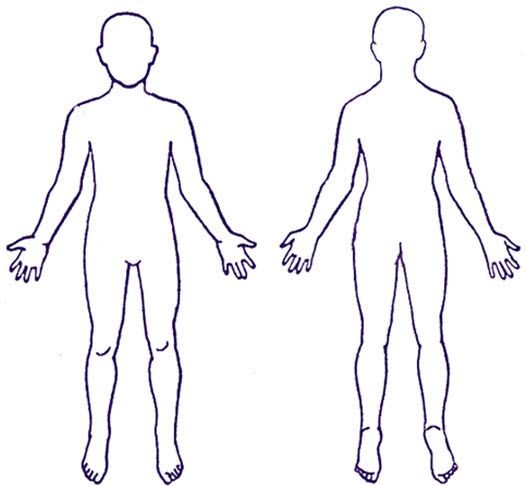 EnglishSylhetiNew Patient Questionnaire for newly arrived migrants in the UKযে সব রুগি অগল যুক্তরাইজ্যত পয়লা আয় তারার লাগি প্রশ্ন অকল Everyone has a right to register with a GP. You do not need proof of address, immigration status, ID or an NHS number to register with a GP. This questionnaire is to collect information about your health so that the health professionals at your GP practice can understand what support, treatment and specialist services you may need in accordance with the confidentiality and data sharing policies of the National Health Service.    Your GP will not disclose any information you provide for purposes other than your direct care unless: you have consented (e.g. to support medical research); or they are required to do so by law (e.g. to protect other people from serious harm); or because there is an overriding public interest (e.g. you are suffering from a communicable disease). Further information about how your GP will use your information is available from your GP practice.Return your answers to your GP practice.একজ্জন GP-অর লগে নিবন্ধণ খরার অধিকর সবর আছে। GP-অর লগে নিবন্ধণ খরার লাগি আফনার কুনতা ঠিকানার প্রমাণ, অভিবাসনর অবস্থা আর নায় NHS নম্বরর দরখার নাই।অউ প্রশ্ন অগলর মাইধ্যমে আফনার স্বাস্থ্য লইয়া তইথ্য সংগ্রহ খরা অইব, যাতে আফনার GP প্র্যাক্টিস-অ থাকা স্বাস্থ্য বিষইয়-অ বিশেষজ্ঞ অগল-অ বুঝতা ফারইন যে,  ন্যাশনাল হেলথ সার্ভিস (National Health Service)-অর গুপনীয়তা আর তইথ্য শেয়ার খরার নীতি মুতাবেক আফনার কুন ধরণর সাহাইয্য, চিকিৎসা বা বিশেষ সেবা দরখার অইত ফারে। আফনার সরাসরি সেবার উদ্দেশ্য বাদে আফনার কুনু তইথ্য GP প্রকাশ খরত নায়। যদি না আফনে রাজি অইয়া থাকইন (যেলাখান, যেতা চিকিৎসা লইয়া গবেষণার মাঝে কামে লাগত ফারে); বা আইন মুতাবেক তানরা অতা খরতা বাইধ্য অইতা ফারইন (যেলা, বাক্কা বড় ধরণর কুনতা ক্ষতি থাকি অইন্যরারে বাচানির লাগি); আর নায় জরুরি মাইষ্যর স্বার্থে কুনু কারণ থাকিয়া থাকে (যেলাখা, আফনে কুনু সংক্রামক রুগে আক্রান্ত অইয়া থাকিন)। আফনের GP আফনের তইথ্য কিলাখান ব্যবহার খরবা অতা লইয়া আরও তইথ্য আফনার GP প্র্যাক্টিস-অর কাছে ফাওয়া যাইব। আফনার GP প্র্যাক্টিস-অর কাছে আফনার উত্তর অগল জমা দেইন। Section one: Personal detailsঅনুচ্ছেদ এক: ব্যক্তিগত তথ্যFull name:ফুরা নামঃAddress: ঠিকানা: Telephone number:টেলিফোন নম্বর:Email address:ইমেইল ঠিকানা:Please complete all questions and tick all the answers that apply to you.দয়া খরিয়া সবতা প্রশ্নর উত্তর দেইন আর আফনার লগে মিলে অলাখান সবতা প্রশ্ন-র মাঝে টিক চিহ্ন দেইন। Date questionnaire completed: 1.1 প্রশ্ন অগল পূরণ খরার তারিখঃ 1.2 Which of the following best describes you? Male           	Female   	Other	Prefer not to say	নিচর কুন জিনিসটা আফনারে লইয়া ভালা ভাব -অ বর্ণনা দেয়? পুরুষ           	মহিলা   	অন্যান্য	উত্তর প্রদানে ইচ্ছুক নই1.3 Is this the same gender you were given at birth?NoYesPrefer not to say	জন্মর সমে আফনার কিতা অউ লিঙ্গ আছিল নি?নাহ্যাঁউত্তর প্রদানে ইচ্ছুক নই Date of birth: 
Date______ Month _______  Year ______ জন্ম তারিখ: দিন______ মাস _______  বছর ______1.5 Religion:   	Buddhist Christian  	Hindu  		Jewish  	Muslim  	Sikh 		Other religionNo religion1.5 ধর্ম:   	বৌদ্ধ খ্রিস্টান  	হিন্দু  			ইহুদি  	মুসলিম  	শিখ 		অন্যান্য ধর্মকোনো ধর্ম নেই1.6 Marital status:Married/civil partner		Divorced    Widowed		None of the above1.6 আফনে বিবাহিত না অবিবাহিতঃ বিবাহিত/সিভিল পার্টনার		তালাকপ্রাপ্ত    বিধবা		উপরের কোনোটি নয় Sexual Orientation:  Heterosexual (attracted to the opposite sex)	Homosexual (attracted to the same sex)		  Bisexual (attracted to males and females) 	Prefer not to sayOther1.7	 যৌন আসক্তি:  হেটারোসেক্সুয়াল (বিপরীত-লিঙ্গ-অর প্রতি আকৃষ্ট হই)	হোমোসেক্সুয়াল (সম-লিঙ্গ-অর প্রতি আকৃষ্ট অই)		  বাইসেক্সুয়াল (বেটি ও বেটার প্রতি আকৃষ্ট অই) 	উত্তর দিতাম চাইরাম না অন্যান্য Main spoken language: 1.8	 যে ভাষাত মাতইন: 1.9 Second spoken language:1.9	 দ্বিতীয় কুনু ভাষাত মাতিয়া থাকলে:Do you need an interpreter?   No   Yes  1.10	আফনার কিতা দোভাষীর দরখার আছে নি?না   হ্যাঁ  Would you prefer a male or a female interpreter? Please be aware that interpreter availability might mean it is not always possible to meet your preference.MaleFemaleI don’t mind1.11	আফনার বেটা দোভাষী নায় বেটি দোভাষী চাইরায় ? অনুগ্রহ খরিয়া মনো রাখবা, দোভাষী ফাইবার মানে অলাখান নায় যে সবসমে আফনার পছন্দ মত দোভাষী ফাওয়া যাইবাপুরুষমহিলাআমার কুনতা পছন্দ নাই1.12 Are you able to read in your own language?NoYesI have difficulty reading1.12 আফনে নিজর ভাষা ফড়তা ফারইন নি?  নাহ্যাঁ পড়ার সমে আমার সমইস্যা অয়Are you able to write in your own language?NoYesI have difficulty writing1.13	আফনে নিজর ভাষা লেখতা ফারইন নি?নাহ্যাঁলেখার সমে আমার সমইস্যা অয়Do you need sign language support?NoYes1.14	আপনার কিতা ইশারাত মাতার দরখার নি?নাহ্যাঁPlease give details of your next of kin and/or someone we can contact in an emergency:1.15	জরুরি পরিস্থিতির মাঝে যুগাযুগ খরা যাইব অলাখান কুনু আত্মীয় আর নায় অইন্য কুনুগুর লগে যুগাযুগ-অর তইথ্য দেইন:Section two: Health questionsঅনুচ্ছেদ দুই: স্বাস্থ্য লইয়া প্রশ্নAre you currently feeling unwell or ill?No Yesআফনে কিতা অখন অসুস্থ বোধ খররা নি?না    হ্যাঁDo you need an urgent help for your health problem?No Yes আফনার স্বাইস্থ্য সমস্যার লাগি আফনার কুনতা জরুরি সহাইয্য দরখার আছে নি?না হ্যাঁDo you currently have any of the following symptoms? Please tick all that applyWeight lossCoughCoughing up bloodNight sweatsExtreme tirednessBreathing problemsFeversDiarrhoeaSkin complaints or rashesBlood in your urineBlood in your stoolHeadachePainLow moodAnxietyDistressing flashbacks or nightmaresDifficulty sleepingFeeling like you can’t control your thoughts or actionsFeeling that you want to harm yourself or give up on lifeOtherঅখন আফনার কিতা নিচর কুনু উপসর্গ আছে নি? প্রযোজ্য সববতার মাঝে টিক চিহ্ন দেইনওজন কমি যাওয়াকাশিকাশির মাঝে রক্তরাইতে ঘাম ছুটি যাওয়াবাক্কা ক্লান্তিশ্বাসপ্রশ্বাস নেওয়াত সমস্যাজ্বরডায়রিয়াত্বকের সমইস্যা বা ফুসকুড়িপ্রশ্রাব-অর লগে রক্ত যাওয়ামল-অর লগে রক্ত যাওয়ামাতা ব্যথাব্যাথামিজাজ খারাপউদ্বেগযন্ত্রণাদায়ক আগর কুনুতা/অতীত বা দুঃস্বপ্নঘুম-অর অসুবিধানিজ-অর চিন্তাভাবনা বা কাজকর্ম নিয়ন্ত্রণ খরতা ফারইন না অলাখান মনো অয়নিজ-অর ক্ষতি খরা বা আত্মহত্যা খরার লাগি মনো অওয়া অন্যান্যPlease mark on the body image the area(s) where you are experiencing your current health problem(s) 2.4	আফনে শরীর-অর কুন জেগাত সমস্যা মনো খররা অনুগ্রহ খরিয়া ছবির ভিত্রে অটা চিহ্নিত করুক্কা2.5Do you have any known health problems that are ongoing?NoYes আফনার কিতা অলাখান কুনু শারীরিক সমইস্যা চলের নি যেতা আফনে জানইন?নাহ্যাঁDo you have or have you ever had any of the following? Please tick all that applyArthritisAsthmaBlood disorder	Sickle cell anaemia	ThalassaemiaCancerDental problemsDiabetesEpilepsyEye problemsHeart problemsHepatitis BHepatitis CHIV or AIDSHigh blood pressureKidney problemsLiver problemsLong-term lung problem/breathing difficulties Mental health problems  Low mood/depressionAnxietyPost-traumatic stress disorder (PTSD)Previously self-harmedAttempted suicideOther OsteoporosisSkin diseaseStrokeThyroid disease Tuberculosis (TB)Other 2.6 আফনার কিতা নিচ-অর কুনু সমইস্যা আছে নি বা আগে কুনু সমে আছিল নি? প্রযোজ্য সবতার মাঝে টিক চিহ্ন দেইনআর্থ্রাইটিসহাঁপানিরক্ত-অর অস্বাভাবিক অবস্থা	সিকল সেল অ্যানেমিয়া	থ্যালাসেমিয়াক্যান্সারদাঁত-অর সমইস্যাডায়াবেটিসমৃগী রোগচুখ-অর সমইস্যাহৃদযন্ত্র-ত সমইস্যাহেপাটাইটিস বিহেপাটাইটিস সিএইচআইভি বা এইডসউচ্চ রক্তচাপকিডনি-ত সমইস্যাযকৃৎ বা লিভার-অ সমইস্যাবাক্কা দিন থাকি ফুসফুস-অর সমইস্যা/শ্বাসপ্রশ্বাস-অ সমস্যা মানসিক স্বাস্থ্য লইয়া সমস্যা  মিজাজ খারাপ/বিষণ্ণতাউদ্বেগআঘাত ফাইবার বাদে মানসিক চাপজনিত অসুস্থতা (PTSD)আগো নিজ-অর ক্ষতি খরা অইয়া থাকলেআত্মহত্যার চেষ্টা খরা অইছিলঅন্যান্য অস্টিওপরোসিস ত্বক-অর রুগস্ট্রোকথাইরয়েড-অর সমইস্যা যক্ষ্মা (TB)অন্যান্য Have you ever had any operations / surgery?NoYes2.7 আফনার কুনু সমে অপারেশন / অস্ত্রোপচার অইছিল নি?নাহ্যাঁIf you have had an operation / surgery, how long ago was this? In the last 12 months 1 – 3 years ago Over 3 years ago 2.8 আফনার যদি অপারেশন / অস্ত্রোপচার অই থাকে, তে অটা কত সময় আগ-অ অইছিল? গত 12 মাস-অর ভিতরে 1 – 3 বছর আগ-অ 3 বছর আগ-অDo you have any physical injuries from war, conflict or torture?NoYes  2.9 যুদ্ধ, সংঘাত বা অত্যাচার-অর খারণে আফনার কুনতা শারীরিক আঘাত আছে নি?নাহ্যাঁDo you have any mental health problems? These could be from war, conflict, torture or being forced to flee your country?NoYes2.10 আফনার কুনু মানসিক সমইস্যা আছে নি? অটা অইত ফারে যুদ্ধ, সংঘাত, অত্যাচার থাকি বা দেশ থাকি জুর খরি ফালানিত বাইধ্য খরার মাইধ্যম-অ?নাহ্যাঁSome medical problems can run in families. Has a member of your immediate family (father, mother, siblings, and grandparents) had or suffered from any of the following? Please tick all that applyCancerDiabetesDepression/Mental health illnessHeart attackHigh blood pressureStrokeOther 2.11 স্বাস্থ্য লইয়া থুরা সমইস্যা পরিবার-অর মাঝে থাকত ফারে। আফনার পরিবার-অর কুনু সদইস্য (বাফ, মা, সহোদর ভাই বইন ও দাদা-দাদী) কিতা নিচ-র কুনু সমস্যাত ভুগছইন নি? প্রযোজ্য সবতার মাঝে টিক চিহ্ন দেইনক্যান্সারডায়াবেটিসবিষণ্ণতা/মানসিক স্বাস্থ্য লইয়া অসুস্থতাহার্ট অ্যাটাকউচ্চ রক্তচাপস্ট্রোকঅন্যান্য Are you on any prescribed medicines? No  Yes –please list your prescribed medicines and doses in the box belowPlease bring any prescriptions or medications to your appointment 2.12 আফনে কিতা ব্যবস্থাপত্র মানিয়া কুনু ঔষধ খাইরা নি? না  হ্যাঁ –অনুগ্রহ খরিয়া আফনার ব্যবস্থাপত্র-অ ঔষধ ও ডোজ নিচ-অর বক্সে-অর মাঝে লেখইনসাক্ষাতর সমে দয়া খরিয়া আফনার কুনু ব্যবস্থাপত্র বা ঔষধ লগে লইয়া আইন যেন2.13Are you worried about running out of any these medicines in the next few weeks? No  Yes   2.13 বাদ-অর কয়ক সপ্তাত অউ ঔষধ-অর কুনুটা শেষ অই গেলে আফনার কুনু সমইস্যা অইব নি? না  হ্যাঁ   Do you take any medicines that have not been prescribed by a health professional e.g medicines you have bought at a pharmacy/shop/on the internet or had delivered from overseas?No  Yes –please list medicines and doses in the box belowPlease bring any medications to your appointment 2.14 আফনে কিতা অলাখান কুনু ঔষধ খাইরা নি যেতা কুনু স্বাস্থ্য বিষয়ক অভিজ্ঞ কুনুগে দিছইন না, যেলাখান কুনু ফার্মেসি/দোকান/ইন্টারনেট থাকি কিনছইন বা বিদেশ থাকি পাঠানি অইছে?না  হ্যাঁ –অনুগ্রহ খরি ঔষধ ও ডোজ নিচ-অর বাক্স-র মাঝে লেখইন সাক্ষাতর সমে দয়া খরিয়া আফনার কুনু ব্যবস্থাপত্র বা ঔষধ লগে লইয়া আইন যেন2.15Are you allergic to any medicines?No   Yes 2.15 আফনার কুনু ঔষধ-অর মাঝে অ্যালার্জি  আছে নি?না   হ্যাঁ Are you allergic to anything else? (e.g. food, insect stings, latex gloves)? NoYes2.16 অন্য কুনতার মাঝে আফনার অ্যালার্জি আছে নি? (যেলাখান, খানির কিচ্ছু, পোকামাকড়-অর হুল, রাবার অর গ্লাভস)? নাহ্যাঁDo you have any physical disabilities or mobility difficulties? NoYes2.17 আফনার কুনু শারীরিক প্রতিবন্ধীত্ব বা চলাফেরার মাঝে কুনু সমইস্যা আছে নি? নাহ্যাঁDo you have any sensory impairments? Please tick all that applyNoBlindnessPartial sight lossFull hearing loss     Partial hearing lossSmell and/or taste problems2.18 আফনার কিতা ইন্দ্রিয় জনিত কুনু সমইস্যা আছে নি? প্রযোজ্য সবতার মাঝে টিক চিহ্ন দেইননাঅন্ধত্বদৃষ্টিশক্তি আংশিকভাব-অ নষ্ট অওয়াফুরাফুরি বধির (কান-অ কম শুনা) হওয়া     শ্রবণশক্তি আংশিকভাব-অ নষ্ট অওয়াগন্ধ বা স্বাদ-অ সমইস্যাDo you have any learning difficulties?NoYes2.19 কিচ্ছু হিকার ব্যাপারে আফনার কুনু সমইস্যা আছে নি?নাহ্যাঁIs there any particular private matter you would like to discuss/raise at your next appointment with a healthcare professional? NoYes2.20 স্বাস্থ্যকর্মীর লগে আফনার বাদ-অর সাক্ষাত-অ কুনু ব্যক্তিগত বিষয় লইয়া মাততা চাইরা নি?নাহ্যাঁSection three: Lifestyle questionsঅনুচ্ছেদ তিন: জীবনধারা লইয়া প্রশ্নHow often do you drink alcohol?	Never	Monthly or less2-4 times per month2-3 times per week4 or more times per weekThere is 1 unit of alcohol in: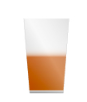 ½ pint glass of beer      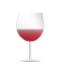 1 small glass of wine     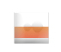 1 single measure of spirits আফনে কত সময় বাদে বাদে অ্যালকোহল লইয়া থাকইন ?	কখনোই না	মাস-অর ভিতরে একবার বা তার কমমাস-অ 2-4 বারসপ্তাত 2-3 বারসপ্তাত 4 বার বা তার বেশিঅটাত 1 ইউনিট অ্যালকোহল আছে:বিয়ার-অর ½ পাইন্ট গ্লাস-অ    ওয়াইন-অর 1টা ছুটু গ্লাস-অ     স্পিরিট-অর 1টা একক পরিমাপ মতে How many units of alcohol do you drink in a typical day when you are drinking? 0-23-45-67-910 or more3.2 যেদিন আফনে মদ পান করইন অউ দিন কত খানি ইউনিট অ্যালকোহল পান করইন? 0-23-45-67-910 বার বা তার থাকি বেশিHow often have you had 6 or more units if female, or 8 or more if male, on a single occasion in the last year?NeverLess than monthlyMonthlyWeeklyDaily or almost daily3.3 বছর-অ কুনু সমে একবার অইলেও আফনে কত ঘন ঘন 6 বা তার থাকি বেশি ইউনিট (বেটি অইলে) বা 8 বা তার বেশি ইউনিট (বেটা অইলে) পান খরছইন?কুনুসসে নামাসে একবার থাকি কমমাস-অ একবারসপ্তাত একবারপ্রতিদিন বা প্রায় প্রতিদিনDo you take any drugs that may be harmful to your health e.g. cannabis, cocaine, heroin?	NeverI have quit taking drugs that might be harmful	Yes3.4 আফনে অলাখান কুনু মাদক গ্রহণ করইন নি যেতা আফনার স্বাস্থ্যে-অর লাগি ক্ষতিকর, যেলাখান ভাং, কোকেন, হেরোইন?	কখনোই নাক্ষতি অইত ফারে অলাখান মাদক গ্রহণ আমি ছাড়ি দিছি 	হ্যাঁDo you smoke? Never I have quit smokingYes	CigarettesHow many per day? ___________ 
How many years have you smoked for?
_________
TobaccoWould you like help to stop smoking?	Yes	No3.5 আফনে ধূমপান করইন নি ? কখনোই না আমি ধূমপান ছাড়ি দিলাইছিহ্যাঁ	সিগারেটপ্রত্যেক দিন কয়টা? ___________ 
আফনে কত বছর ধরি ধূমপান কররা?
_________
তামাকধূমপান ছাড়ার লাগি আফনে কুনতা সাহাইয্য যাইরা নি?	হ্যাঁ	নাDo you chew tobacco?NeverI have quit chewing tobaccoYes3.6 আফনে কিতা তামাক চাবায়া খাইন নি?কখনোই নাআমি তামাক চাবানি ছাড়ি দিলাইছি   হ্যাঁSection four: Vaccinationsঅনুচ্ছেদ চার: টিকা গ্রহণHave you had all the childhood vaccinations offered in your country of origin?If you have a record of your vaccination history please bring this to your appointment.NoYesI don’t knowআফনে যে দেশ-অ জন্মাইছইন অউখানও  বাইচ্চাইনতরে যেতা যেতা টিকা দেইন অতা লইছিলা নি?যদি টিকা গ্রহণ-অর কুনু রেকর্ড আফনার কাছ-অ থাকিয়া থাকে তে সাক্ষাত-র সময় অনুগ্রহ খরিয়া অতা লইয়া আইবা। নাহ্যাঁআমি জানরাম নাHave you been vaccinated against Tuberculosis (TB)?NoYesI don’t know4.2 আফনারে কিতা যক্ষ্মার (TB) টিকা দেওয়া অইছিল নি?নাহ্যাঁআমি জানরাম নাHave you been vaccinated against COVID-19?NoYes		1 dose2 doses3 dosesMore than 3 dosesI don’t know4.3 আফনারে কিতা কোভিড-19-অর টিকা দেয়া অইছিল নি?নাহ্যাঁ		1 ডোজ2 ডোজ3 ডোজ3 ডোজ-অর বেশিআমি জানরাম নাSection five: Questions for female patients onlyঅনুচ্ছেদ পাঁচ: খালি বেটি ইনতর রুগী অগলর লাগিAre you pregnant?NoI might be pregnantYesHow many weeks pregnant are you?____________________5.1 আফনি কিতা গর্ভবতী নি?নাআমি গর্ভবতী অইতাম ফারিহ্যাঁআফনে কত সপ্তার  গর্ভবতী?____________________Do you use contraception?No Yes	What method do you use?Barrier contraception e.g. condoms, gel		Oral contraceptive pillCopper Coil/Intrauterine device (IUD)Hormonal coil/Intrauterine System (IUS) e.g. MirenaContraceptive injectionContraceptive implantOther5.2 আফনে কুনু গর্ভনিরোধক ব্যবহার খররা নি?না হ্যাঁ	আফনে কোন পদ্ধতি ব্যবহার করইন?প্রতিবন্ধক গর্ভনিরোধক যেলা, কনডম, জেল		মুখ-ও খানির গর্ভনিরোধক পিলকপার কয়েল/ইন্ট্রাইউটেরাইন ডিভাইস (IUD)হরমোনাল কয়েল/ইন্ট্রাইউটেরাইন সিস্টেম (IUS) যেলা, মিরেনাগর্ভনিরোধক ইনজেকশনগর্ভনিরোধক ইমপ্লান্টঅন্যান্যDo you urgently need any contraception?No Yes5.3 আফনার কুনু জরুরি গর্ভনিরোধক-অর দরকার আছে নি?না হ্যাঁHave you ever had a cervical smear or a smear test? This is a test to check the health of your cervix and help prevent cervical cancer.NoYesI would like to be given more information আফনার কি কুনু সমে সার্ভিক্যাল স্মিয়ার বা স্মিয়ার পরীক্ষা অইছিল নি? অটি আফনার গর্ভাশয়-অর স্বাইস্থ্য পরীক্ষার টেস্ট এবং অটা গর্ভাশয়-অর ক্যান্সার প্রতিরোধ করত সাহাইয্য খরে।নাহ্যাঁআমি আরো তইথ্য ফাইতাম চাইHave you had a hysterectomy (operation to remove your uterus and cervix)?NoYes5.5 আফনার কিতা হিসটেরেক্টোমি (আফনার জরায়ু ও গর্ভাশয় অপসারণ-অর অস্ত্রোপচার) অইছিল নি?নাহ্যাঁ5.6As a female patient is there any particular private matter you would like to discuss/raise at your next appointment with a healthcare professional? NoYes5.6 একজ্জন নারী/বেটি রুগি হিসেব-অ, স্বাইস্থ্যকর্মীর লগে আফনার বাদ-অর সাক্ষাত-অ  ব্যক্তিগত বিষয় আলোচনা করতা চাইরা নি? নাহ্যাঁIf there is something that you do not feel comfortable sharing in this form and you would like to discuss it with a doctor, please call your GP and book an appointment.অউ ফর্ম-অত আফনে শেয়ার করাত স্বচ্ছন্দ বোধ খরনা না বা আফনে কুনু ডাক্তার-অর লগে আলোচনা করতা চাইরা না অলাখান কুনতা যদি থাকে, তে আফনার GP-রে কল করুক্কা আর একট্টা অ্যাপয়েন্টমেন্ট বুক করিলাইন। 